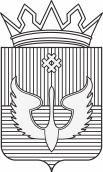 ПОСТАНОВЛЕНИЕАдминистрации Юсьвинского муниципального округаПермского края11.04.2023                                                                                                       № 228В связи с оптимизацией закупочной деятельности администрация Юсьвинского муниципального округа Пермского края ПОСТАНОВЛЯЕТ:1. Внести в Порядок изменения существенных условий контрактов, заключенных до 01 января 2024 года для обеспечения нужд Юсьвинского муниципального округа Пермского края по соглашению сторон, если при исполнении таких контрактов возникли независящие от сторон контракта обстоятельства, влекущие невозможность их исполнения, в том числе в связи с мобилизацией в Российской Федерации, утвержденный постановлением администрации Юсьвинского муниципального округа Пермского края от 23.05.2022 № 292 «Об изменении существенных условий контрактов, заключенных до 01 января 2024 года для обеспечения нужд администрации Юсьвинского муниципального округа Пермского края» следующие изменения:1.1. абзац третий пункта 2 изложить в следующей редакции:«описания обстоятельств, не зависящих от сторон контракта 
и влекущих невозможность исполнения контракта в соответствии 
с действующими условиями, с приложением документа (документов), подтверждающего (подтверждающих) наличие указанных обстоятельств;»;1.2. пункт 3.2 дополнить абзацем вторым следующего содержания:«Руководитель заказчика несет персональную ответственность 
за достоверность и полноту информации, представленной в адрес уполномоченного органа в соответствии с настоящим пунктом;»;1.3. в приложении:1.3.1. в пункте 11 слово «обстоятельствами» заменить словом «обстоятельствами *»;1.3.2. в пункте 12 слово «контракта» заменить словом «контракта *»;1.3.3. дополнить пунктами 16 – 16.6 следующего содержания:«16. Информация о результатах рассмотрения заказчиком информации и документов, направленных поставщиком (подрядчиком, исполнителем) в соответствии с пунктом 2 Порядка изменения существенных условий контрактов, заключенных до 01 января 2024 года для обеспечения нужд администрации Юсьвинского муниципального округа Пермского края, по соглашению сторон, если при исполнении таких контрактов возникли независящие от сторон контракта обстоятельства, влекущие невозможность их исполнения, в том числе в связи с мобилизацией в Российской Федерации, утвержденного постановлением администрации Юсьвинского муниципального округа Пермского края от 23.05.2022 № 292 «Об изменении существенных условий контрактов, заключенных до 01 января 2024 года для обеспечения нужд (администрации Юсьвинского муниципального округа Пермского края» (далее – Порядок):16.1. информация о наличии/отсутствии независящих от сторон контракта обстоятельств, влекущих невозможность исполнения контракта 
в соответствии с действующими условиями, и (или) причинно-следственной связи между необходимостью изменения существенных условий контракта и указанными обстоятельствами ____________________________________________________________________________________________________;16.2. информация о наличии/отсутствии целесообразности 
и (или) необходимости изменения существенных условий контракта 
для достижения целей закупки ______________________________________________________________________________________________________;16.3. информация о соответствии/несоответствии предлагаемого изменения цены контракта (отдельного этапа исполнения контракта) рыночной конъюнктуре ___________________________________________________________________________________________________________;16.4. информация об отсутствии/наличии нарушений предлагаемыми изменениями существенных условий контракта требований Федерального закона от 05 апреля 2013 г. № 44-ФЗ «О контрактной системе в сфере закупок товаров, работ, услуг для обеспечения государственных 
и муниципальных нужд», в том числе статьи 14 данного Федерального закона __________________________________________________________________________________________________________________________;16.5. информация об отсутствии/наличии обстоятельств, препятствующих исполнению контракта на новых условиях ____________________________________________________________________________;16.6. информация о наличии/отсутствии финансовых средств, необходимых для оплаты контракта на новых условиях ______________________________________________________________________________.»;1.3.4. позицию:«_______________________________________________________________                         (ФИО, должность руководителя заказчика)»изложить в следующей редакции:«_______________________________________________________________(ФИО, должность руководителя заказчика или уполномоченного им лица)»;1.3.5. дополнить сноской «*» следующего содержания:«* Пункты 11 и 12 настоящей формы заполняются на основании информации и документов, направленных поставщиком (подрядчиком, исполнителем) заказчику в соответствии с пунктом 2 Порядка.».2. Настоящее постановление вступает в силу с даты его официального опубликования в газете «Юсьвинские вести» и размещения на официальном сайте муниципального образования Юсьвинский муниципальный округ Пермского края в информационно-телекоммуникационной сети «Интернет» 3. Контроль за исполнением настоящего постановления оставляю за собой.Глава муниципального округа –глава администрации Юсьвинскогомуниципального округа Пермского края				Н.Г. НикулинО внесении изменений в Порядок изменения существенных условий контрактов, заключенных до 01 января 2024 года для обеспечения нужд Юсьвинского муниципального округа Пермского края, по соглашению сторон, если при исполнении таких контрактов возникли независящие от сторон контракта обстоятельства, влекущие невозможность их исполнения, в том числе в связи с мобилизацией 
в Российской Федерации, утвержденный постановлением администрации  Юсьвинского муниципального округа Пермского края    от 23.05.2022 № 292 «Об изменении существенных условий контрактов, заключенных до 01 января 2024 года для обеспечения нужд Юсьвинского муниципального округа Пермского края